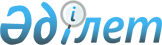 Об утверждении коэффициента зонирования в Сайрамском районе, учитывающий месторасположение объекта налогообложения в населенном пункте на 2021 год
					
			С истёкшим сроком
			
			
		
					Постановление акимата Сайрамского района Туркестанской области от 27 ноября 2020 года № 560. Зарегистрировано Департаментом юстиции Туркестанской области 27 ноября 2020 года № 5913. Прекращено действие в связи с истечением срока
      Примечание ИЗПИ!
      Настоящее постановление вводится в действие с 01.01.2021.
      В соответствии с пунктом 6 статьи 529 Кодекса Республики Казахстан от 25 декабря 2017 года "О налогах и других обязательных платежах в бюджет" (Налоговый кодекс) и Методикой расчета коэффициента зонирования утвержденной приказом Министра информации и коммуникаций Республики Казахстанот 12 ноября 2018 года № 475 (зарегистрирован в Реестре государственной регистрации нормативных правовых актов № 17847) акимат Сайрамского района ПОСТАНОВЛЯЕТ:
      1. Утвердить коэффициент зонирования в Сайрамском районе, учитывающий месторасположение объекта налогообложения в населенном пункте на 2021 год, согласно приложению к настоящему постановлению.
      2. Государственному учреждению "Аппарат акима Сайрамского района" в установленном законодательством Республики Казахстан порядке обеспечить:
      1) государственную регистрацию настоящего постановления в Республиканском государственном учреждении "Департамент юстиции Туркестанской области Министерства юстиции Республики Казахстан";
      2) размещение настоящего постановления на интернет-ресурсе акимата Сайрамского района после его официального опубликования.
      3. Контроль за исполнением настоящего постановления возложить на заместителя акима района Усербаева А.
      4. Настоящее постановление вводится в действие с 1 января 2021 года.
      "СОГЛАСОВАНО"
      Временно исполняющая обязанности
      руководителя государственного 
      учреждения "Управления 
      государственных доходов 
      по Сайрамскому району"
      ______________Ж.Аманбаева
      "____" ________ 2020 год Коэффициент зонирования Сайрамском районе, учитывающий месторасположение объекта налогообложения в населенном пункте на 2021 год
					© 2012. РГП на ПХВ «Институт законодательства и правовой информации Республики Казахстан» Министерства юстиции Республики Казахстан
				
      Аким района

У. Садибеков
Приложение к постановлению
акимата Сайрамского района от
"27" ноября 2020 года № 560
№
Наименование сельского округа
Наименование населенного пункта
Коэффициент зонирования
1
Аксукент
Аксу
2,1
2
Аксукент
Байтерек
2,05
3
Аксукент
Алаш
2,05
4
Акбулак
Акбулак
1,9
5
Арыс
Нуржанкорган
1,85
6
Арыс
Коджакорган
1,85
7
Жибек жолы
Жибек жолы
1,75
8
Жибек жолы
Машат
1,75
9
Жибек жолы
Сикым
1,75
10
Кайнарбулак
Асил
1,9
11
Кайнарбулак
Касымбек Датка
1,9
12
Кайнарбулак
Курлык
1,9
13
Кайнарбулак
Ошакты
1,9
14
Кайнарбулак
Сарыарык
1,7
15
Кайнарбулак
Таскешу
1,8
16
Кайнарбулак
Тоган
1,55
17
Кайнарбулак
Ширкин
1,9
18
Карабулак
Карабулак
1,85
19
Карамурт
Карамурт
1,75
20
Карамурт
Низамабад
1,75
21
Карасу
Айтеке би
2
22
Карасу
Акбай
2
23
Карасу
Акбастау
1,95
24
Карасу
Береке
1,7
25
Карасу
Бескепе
2
26
Карасу
Жанатурмыс
1,8
27
Карасу
Карасу
2,05
28
Карасу
Ынтымак
1,95
29
Колкент
Аксуабад
1,8
30
Колкент
Жанатурмыс
1,7
31
Колкент
Колкент
1,8
32
Колкент
Косбулак
1,8
33
Колкент
Оразалиев
1,9
34
Колкент
Теспе
1,8
35
Колкент
Ханкорган
1,9
36
Колкент
Шапырашты
1,8
37
Кутарыс
Акарыс
1,7
38
Кутарыс
Кутарыс
1,7
39
Кутарыс
Кызыл жар
1,7
40
Кутарыс
Оймауыт
1,7
41
Манкент
Аккала
1,95
42
Манкент
Манкент
1,95